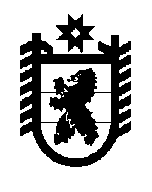 Управление труда и занятостиРеспублики КарелияП Р И К А З«19»  февраля 2019  г.                                                   №  30 - П    г. ПетрозаводскОб утверждении Положения о порядке предоставления дополнительных мер социальной поддержки участникам государственной программы Республики Карелия «Оказание содействия добровольному переселению в Республику Карелия  соотечественников, проживающих за рубежом»  и членам их семейВ целях реализации мероприятий государственной программы Республики Карелия «Оказание содействия добровольному переселению в Республику Карелия соотечественников, проживающих за рубежом», утвержденной постановлением Правительства Республики Карелия от 8 февраля 2019 года № 53-П,ПРИКАЗЫВАЮ:1. Утвердить прилагаемое Положение о порядке предоставления дополнительных мер социальной поддержки участникам государственной программы Республики Карелия «Оказание содействия добровольному переселению в Республику Карелия  соотечественников, проживающих за рубежом»  и членам их семей.И.о. начальника Управления                                                Н.Н.Кушнерова             Утверждено приказом                                                                            Управления труда и занятости Республики Карелия  от «____» ____________ 2019 г.                                           № ____-ППоложение о порядке предоставления дополнительных мер социальной поддержки участникам государственной программы Республики Карелия «Оказание содействия добровольному переселению в Республику Карелия  соотечественников, проживающих за рубежом»  и членам их семей1. Настоящее Положение определяет порядок предоставления участникам государственной программы Республики Карелия «Оказание содействия добровольному переселению в Республику Карелия  соотечественников, проживающих за рубежом» (далее - Программа) и членам их семей дополнительных мер социальной поддержки, предусмотренных Программой:а) предоставление единовременной выплаты медицинским работникам, осуществляющим трудовую деятельность в государственных учреждениях здравоохранения Республики Карелия, расположенных в муниципальных районах в Республике Карелия, являющимся участниками Программы и (или) членами их семей;б) компенсация расходов участников Программы и членов их семей на уплату государственной пошлины за выдачу свидетельства о признании иностранного образования и (или) иностранной квалификации и (или) свидетельства о признании документа иностранного государства об ученой степени или документа иностранного государства об ученом звании, выдачу сертификата специалиста, дающего право на занятие медицинской и фармацевтической деятельностью по специальности на территории Российской Федерации (далее - компенсация расходов участников Программы и членов их семей на уплату государственной пошлины);в) компенсация затрат участников Программы и членов их семей на проживание;г)  предоставление участникам Программы и членам их семей единовременного пособия на обустройство;д) компенсация расходов участников Программы и членов их семей, прибывших из-за рубежа, а также лиц, получивших временное убежище в Российской Федерации и ставших участниками Программы, на прохождение медицинского осмотра, предусмотренного для получения иностранными гражданами разрешения на временное проживание или вида на жительство в Российской Федерации (далее - компенсация расходов на прохождение медицинского осмотра);е) компенсация расходов участников Программы и (или) членов их семей, обучающихся в образовательных организациях высшего образования и профессиональных образовательных организациях Республики Карелия, на оплату найма жилого помещения и коммунальных услуг в общежитии за период не более года (далее – компенсация расходов на оплату найма жилого помещения и коммунальных услуг в общежитии);ж) выплата ежегодной стипендии участникам Программы и (или) членам их семей, обучающимся в  государственном автономном профессиональном образовательном учреждении Республики Карелия «Петрозаводский базовый медицинский колледж» (далее - ГАПОУ РК «Петрозаводский базовый медицинский колледж») или в федеральном государственном бюджетном образовательном учреждении высшего образования «Петрозаводский государственный университет» (далее - ФГБОУ ВО «Петрозаводский государственный университет»), заключившим договоры о целевом обучении с государственными учреждениями здравоохранения Республики Карелия (далее – ежегодная стипендия).2. Для целей настоящего Положения:под участниками Программы понимаются граждане, являющиеся участниками Государственной программы по оказанию содействия добровольному переселению в Российскую Федерацию соотечественников, проживающих за рубежом, что подтверждается свидетельством участника Государственной программы по оказанию содействия добровольному переселению в Российскую Федерацию соотечественников, проживающих за рубежом (далее - свидетельство участника Государственной программы);под членами семьи участника Программы понимаются члены семьи участника Программы, указанные в свидетельстве участника Государственной программы;под Центром временного размещения понимается комплекс жилых помещений, предназначенных для временного размещения участников Программы и членов их семей.3. Единовременная выплата медицинским работникам, осуществляющим трудовую деятельность в государственных учреждениях здравоохранения Республики Карелия, расположенных в муниципальных районах в Республике Карелия (далее - единовременная выплата), предоставляется участникам Программы и (или) членам их семей по истечении одного года работы в указанных учреждениях здравоохранения.Размер единовременной выплаты составляет:для участников Программы и (или) членов их семей, имеющих среднее медицинское образование, - 10 тыс. рублей;для участников Программы и (или) членов их семей, имеющих высшее медицинское образование, - 20 тыс. рублей.4. Для получения единовременной выплаты участник Программы или член семьи участника Программы представляет в обособленное структурное подразделение Государственного казенного учреждения Республики Карелия «Центр занятости населения Республики Карелия» (далее – агентство занятости) по месту своего фактического проживания:а) заявление о предоставлении дополнительных мер социальной поддержки согласно приложению к настоящему Положению;б) копию паспорта или документа, его заменяющего (с предъявлением оригинала);в) копию свидетельства участника Государственной программы (с предъявлением оригинала);г) копию трудовой книжки, заверенную работодателем;Агентство занятости в порядке межведомственного информационного взаимодействия запрашивают документы, содержащие сведения о месте жительства или месте пребывания участника Программы, если такие сведения не были представлены им самостоятельно.5. Компенсация расходов участников Программы и членов их семей на уплату государственной пошлины производится в размере фактически произведенных ими расходов за выдачу свидетельства о признании иностранного образования и (или) иностранной квалификации и (или) свидетельства о признании документа иностранного государства об ученой степени или документа иностранного государства об ученом звании, и  (или) выдачу сертификата специалиста.Для получения компенсация расходов на уплату государственной пошлины участник Программы или член его семьи представляет в агентство занятости:   а) документы, указанные в подпунктах "а"-"в" пункта 4 настоящего Положения;б) свидетельство о признании иностранного образования и (или) иностранной квалификации и (или) свидетельство о признании документа иностранного государства об ученой степени или документа иностранного государства об ученом звании и (или) сертификат специалиста, дающий право на занятие медицинской и фармацевтической деятельностью по специальности;в) документы,  подтверждающие расходы участника Программы или члена его семьи по оплате государственной пошлины за выдачу документов, указанных в подпункте «б» пункта 5 настоящего Положения (квитанция, чек-ордер, платежное поручение с отметкой о его исполнении, иные документы, подтверждающие факт оплаты).6. Компенсация затрат на проживание предоставляется участникам Программы и членам их семей, размещенным в жилых помещениях Центра временного размещения, общежитиях (далее - компенсация затрат на проживание), за период не более года в размере фактически произведенной оплаты за проживание, но не более 5000 рублей за календарный месяц на одного проживающего.Для получения компенсации затрат на проживание участник Программы представляет в агентство занятости:а) документы, указанные в подпунктах "а"-"в" пункта 4 настоящего Положения;б) договор на оказание услуг по временному размещению в Центре временного размещения участника Программы и членов его семьи или договор найма жилого помещения в общежитии;в) документы, подтверждающие расходы участника Программы и членов его семьи по оплате услуг, указанных в подпункте «б» пункта 6 настоящего Положения (квитанция, чек-ордер, платежное поручение с отметкой о его исполнении, иные документы, подтверждающие факт оплаты).7. Единовременное пособие на обустройство предоставляется участникам Программы и членам их семей, за исключением участников Программы и членов их семей, получивших компенсацию затрат на проживание.Единовременное пособие на обустройство предоставляется однократно на всех фактически прибывших в Республику Карелия членов семьи участника Программы, включенных в свидетельство участника Государственной программы, при условии обращения участника Программы в течение 12 месяцев со дня постановки на учет в Министерстве внутренних дел по Республике Карелия, указанного в свидетельстве участника Государственной программы, с заявлением о предоставлении дополнительных мер социальной поддержки.Размер единовременного пособия на обустройство составляет 5000 рублей на одного человека.Для получения единовременного пособия на обустройство участник Программы представляет в агентство занятости документы, указанные в подпунктах "а"-"в" пункта 4 настоящего Положения.Агентство занятости в порядке межведомственного информационного взаимодействия запрашивают документы, содержащие сведения о месте жительства или месте пребывания участника Программы и членов его семьи, если такие сведения не были представлены участником Программы самостоятельно.8. Компенсация расходов на прохождение медицинского осмотра предоставляется участникам Программы и (или) членам их семей, прибывшим из-за рубежа, а также лицам, получившим временное убежище в Российской Федерации и ставшим участниками Программы, получившим услуги по медицинскому осмотру в медицинских организациях в Республике Карелия.Компенсация расходов на прохождение медицинского осмотра предоставляется в размере фактических расходов, понесенных участником Программы и (или) членами его семьи на оплату услуг по медицинскому осмотру, подтвержденных соответствующими документами.Для получения компенсации расходов на прохождение медицинского осмотра участник Программы представляет в агентство занятости:а) документы, указанные в подпунктах "а"-"в" пункта 4 настоящего Положения;б) документы, подтверждающие расходы участника Программы и членов его семьи на оплату услуг по медицинскому осмотру (кассовый чек, квитанция к приходному кассовому ордеру, квитанция о приеме наличных денежных средств, другие документы).в) копии документов, позволяющих убедиться в наличии оснований для компенсации расходов на прохождение медицинского осмотра лиц, претендующих на ее получение (копия документа, удостоверяющего личность иностранного гражданина, копия свидетельства о предоставлении временного убежища в Российской Федерации, копия разрешения на временное проживание или вида на жительство (при наличии), иные документы).9. Компенсация расходов на оплату найма жилого помещения и коммунальных услуг в общежитии предоставляется в размере фактических расходов, понесенных участником Программы и (или) членами его семьи, подтвержденных соответствующими документами, но не более 1000 рублей за календарный месяц на одного человека за период не более года.Для получения компенсации расходов на оплату найма жилого помещения и коммунальных услуг в общежитии участник Программы и (или) член его семьи представляет в агентство занятости:а) документы, указанные в подпунктах "а"-"в" пункта 4 настоящего Положения;б) договор найма жилого помещения в общежитии;в) документы, подтверждающие расходы участника Программы и (или) членов его семьи на оплату найма жилого помещения и коммунальных услуг в общежитии (квитанция, чек-ордер, платежное поручение с отметкой о его исполнении, иные документы, подтверждающие факт оплаты);г) ксерокопию студенческого билета (с предъявлением оригинала).10. Ежегодная стипендия предоставляется однократно в размере 10 000 рублей при условии успешного освоения обучающимся образовательной программы за полный год обучения.Для получения ежегодной стипендии участник Программы и (или) член его семьи, заключивший договор о целевом обучении с государственным учреждением здравоохранения Республики Карелия, представляет в агентство занятости:а) документы, указанные в подпунктах "а"-"в" пункта 4 настоящего Положения;б) ксерокопию зачетной книжки (с предъявлением оригинала) или академическую справку ФГБОУ ВО "Петрозаводский государственный университет". 11. Решение о предоставлении либо об отказе в предоставлении дополнительных мер социальной поддержки принимается агентство занятости в срок, не превышающий 10 календарных дней со дня регистрации заявления о предоставлении дополнительных мер социальной поддержки, и оформляется приказом Государственного казенного учреждения Республики Карелия «Центр занятости населения Республики Карелия».О принятом решении  агентство занятости уведомляет участника Программы в письменном виде в течение 5 календарных дней со дня его принятия.12. Решение об отказе в предоставлении дополнительных мер социальной поддержки принимается в случаях:а) непредставления участником Программы или членом его семьи документов, предусмотренных настоящим Положением, за исключением документов, которые запрашиваются агентство занятости в порядке межведомственного информационного взаимодействия;б) представления участником Программы или членом его семьи документов, содержащих недостоверные сведения.13. Дополнительные меры социальной поддержки предоставляются в течение 30 календарных дней со дня принятия агентство занятости решения о предоставлении участнику Программы и членам его семьи дополнительных мер социальной поддержки путем перечисления в установленном порядке денежных средств на счет участника Программы или члена его семьи, открытый в кредитной организации, или через организации федеральной почтовой связи.14. Расходы по оплате услуг по перечислению участникам Программы или членам его семьи денежных средств, предусмотренных дополнительными мерами социальной поддержки, осуществляются Государственным казенным учреждением Республики Карелия «Центр занятости населения Республики Карелия» за счет средств, предусмотренных на реализацию мероприятий Программы.Приложениек Положениюо порядке предоставления дополнительных мерсоциальной поддержки участникам государственной программы Республики Карелия  «Оказание содействиядобровольному переселению в Республику Карелиясоотечественников, проживающих за рубежом»и членам их семейДиректору ГКУ РК «Центр занятости населения Республики Карелия»                                    от ___________________________________,                                     (фамилия, имя, отчество (при наличии))                                    _______________________________________                                              (данные документа,                                    ______________________________________,                                           удостоверяющего личность)                                    ______________________________________,                                    проживающего(ей) по адресу:                                    _______________________________________                                    _______________________________________                                    Свидетельство участника Государственной                                    программы по оказанию содействия                                    добровольному переселению в Российскую                                    Федерацию соотечественников,                                    проживающих за рубежом, от "___"_______                                    20__ г. N ______Заявлениео предоставлении дополнительных мерсоциальной поддержки    Прошу предоставить мне    и членам моей семьи ___________________________________________________                               (фамилия, имя, отчество (при наличии)________________________________________________________________________ и статус членов семьи (супруг, супруга, несовершеннолетние дети и т.д.))________________________________________________________________________     (указывается вид (виды) дополнительной меры социальной поддержки)в размере: ________________________________________________________ рублей.    Право на получение указанного вида социальной поддержки подтверждается:________________________________________________________________________   (наименование и реквизиты документов, подтверждающих право заявителя________________________________________________________________________    на получение дополнительных мер социальной поддержки, и документов,________________________________________________________________________   подтверждающих произведенные заявителем и членами его семьи затраты,                          подлежащие компенсации)    Денежные средства прошу предоставить:    посредством зачисления на счет ________________________________________                                     (наименование кредитной организации,________________________________________________________________________                             реквизиты счета)    или    через организацию федеральной почтовой связи __________________________                                                     (адрес и реквизиты________________________________________________________________________                         отделения почтовой связи)    Документы,   подтверждающие   право  на  получение  дополнительных  мерсоциальной поддержки, прилагаются.    Полноту   и   достоверность   представленных   сведений   и  документовподтверждаю.  Согласен(а)  на  проверку  информации,  содержащейся в данномзаявлении и прилагаемых документах.                               ______________________/_____________________                                (подпись гражданина)  (расшифровка подписи)"__"___________ 20__ г.